Lijo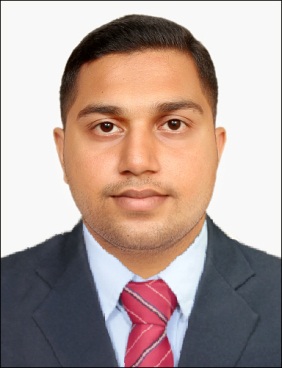 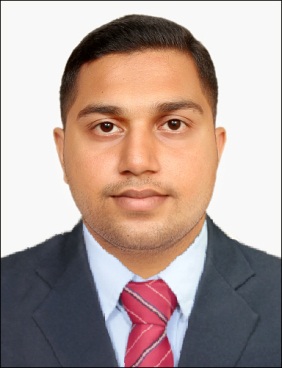 Lijo.373765@2freemail.com Automobile Engineer(B.Tech)  Muhaisnah  Dubai  Availability: Immediate       Career ObjectiveCareer SummaryAutomobile Engineer with experience in Automobile Manufacturing Company seeking assignments in Quality Control/Quality Assurance /Production/Operations/Service/Automobile Engineering with an organization of repute Equally proficient at providing overall strategic project insight or managing specific project tasks & goals.2.5 years of total experience as Automobile Engineer in automobile gasket manufacturing company.Worked as Automobile Engineer(QAD) , at Sankar Sealing Systems Pvt. Ltd .Expertise in Single-Layer & Multi-Layer Steel ( MLS ) Gaskets , Secondary Gaskets / Paper Gaskets , Rubber Gaskets , Coating Technology , Sealing Requirements for Different Applications / Engine Conditions, Project Handling. Successfully Implemented and got Certification of IATF 16949:2016 in the organization.Analyzed and implemented all controls of ISO/IATF Standard and prepared QMS Manual and all the related Procedures and Policies to be followed by Company. Developing standard operation procedure (SOP, QSP) in line with IATF 16949 & ISO 9001:2015 requirements and ensure horizontal deploymentLeading plant level internal audits and also supplier quality system audit at the supplier end.  	Involved in CAPA and Root cause analysis of all types of defects in the process.Having experience in preparation of PPAP Documents (PPAP, CONTROL PLAN, FMEA, SPC & MSA STUDY).  Effectively interacts with Production and Engineering teams to maintain product supply and introduction of new products.Having experience in defining standards for inspecting incoming parts from local/foreign suppliers.Works directly with suppliers to ensure compliance of supplied materials.Works with purchasing staff to establish company requirements for external suppliers.Proactively identified the cause of defects and implement Preventive actions. Sets objectives and ensures that targets are achieved.Core CompetenciesProfessional ExperienceOnJob TrainingsOther Trainings UndertakenEducationPersonal DetailsPrepared, maintained, and reviewed procedures to ensure compliance with customer.Utilized SPC data to identify out of control conditions and calculate supplier capability.Lead cross functional teams through the 8D process to identify the root cause of failures.Investigated customer complaints, conducted root cause analysis and developed corrective actions (CAPA).Participated in customer audits and responded to findings.Prepared PPAP documents; Control Plan, Flow Charts, Process Drawings, PSW's and PFMEA's. Interacted with suppliers for feedback on product changes and provided technical assistance.Demonstrated to work effectively in, and ideally lead, cross-functional technology team.Excellent oral communications skills with the ability to speak with clarity and interface effectively with co-workers. Self-motivated and proactive with demonstrated creative and critical thinking capabilities.SANKAR SEALING SYSTEMS PVT.LTD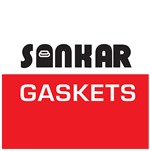 AUTOMOBILE Engineer ( QAD ) (April 2015 to September 2017)SANKAR NP JAPAN PVT.LTD. Two Wheeler Gasket Manufacturing plant , Thirumazhisai, Chennai, IndiaAUTOMOBILE ENGINEER at SANKAR NP JAPAN PVT LTD run by SANKAR SEALING SYSTEMS PVT LTD Chennai, the manufacturer of  SANKAR GASKETS partnering with ROYAL INDUSTRIES , Japan a leading automobile gasket manufacturer in India and pioneer in MLS Gaskets, who feeds to Tata Motors, Ashok Leyland, Royal Enfield, TVS Motors, Mahindra, Kirloskar Oil Engines Ltd., Rane Madras Ltd., WABCO, etc from 6th April 2015 onwards.Responsible for developing effective cost-reducing actions within the department.SOP, PFMEA, control plan review and updating.Conduct process & product audit as per annual plan. Preventive & corrective action based on process rejections.Process improvement and defect detection. In process rejection PPM monitoring & reducing.Training given to new operators.Involved in ISO/IATF-16949 Certification effort.Key member in the Cross Functional Team handling TVSM system audit . Experience in handling customers during mass production & project stage. Handling customer audit & making action based on NC points.Successfully handled major customers like Royal Enfield, TVS Motors, Mahindra Two Wheelers, Polaris...Etc.  Responsible for Managing 4 Suppliers (Quality Maintaining and supporting all requirements)TVS SUNDARAM CLAYTON LTD                                        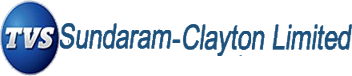 Trainee (September 2014 to October 2014)Aluminium Die Casting, Oragadam, Chennai, IndiaPreparing Process Flow Diagram for Management Processes Based on PDCA Approach.Capturing the Customer Specific Requirements into a single MatrixAssisting Process Audits & Making NC Reports Preparing Organizational ProceduresPreparation of Quality ManualsCERTIFIED QUALITY PROFESSIONAL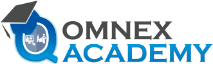 From Omnex Quality Academy, Thoraipakkam, Chennai, IndiaInternal Quality Auditor (ISO/TS 16949)ISO 9001:2008 & TS 16949:2009Statistical Process Control (SPC)Measurement System Analysis (MSA)APQP (Advanced Product Quality Planning)PPAP (Production Part Approval Process)FMEA (Failure Mode Effect Analysis)B. Tech in Automobile EngineeringAmal Jyothi College Of Engineering, Kanjirapally ( 2010 -2014 )University : Mahatma Gandhi University Kottayam , Kerala, IndiaDate of Birth: 7th October 1991Marital Status: SingleNationality: IndianLanguages: English, Malayalam, Hindi, Tamil. Visa Type: Visit visa